Российская Федерация Приморский край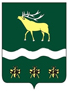 ДУМА 
ЯКОВЛЕВСКОГО МУНИЦИПАЛЬНОГО РАЙОНАРЕШЕНИЕ26 января 2021 года                     с. Яковлевка                               №  369Об условиях приватизации имущества, находящегося в собственности Яковлевского муниципального района, на 2021 годРассмотрев представление Администрации Яковлевского муниципального района об условиях приватизации имущества, находящегося в собственности Яковлевского муниципального района, на 2021 год, Дума района в соответствии с Положением о приватизации имущества Яковлевского муниципального района, утвержденным решением Думы Яковлевского муниципального района от 14 декабря 2010 года № 477-НПА, на основании статей  26, 30, 70 Устава Яковлевского муниципального района РЕШИЛА:1. Утвердить  условия приватизации имущества, находящегося в собственности Яковлевского муниципального района, на 2021 год (прилагаются).2. Опубликовать настоящее решение в газете «Сельский труженик».3. Настоящее решение вступает в силу со дня его принятия.Председатель ДумыЯковлевского муниципального района                                  Н.В.БазыльПриложение 
к решению Думы Яковлевского
муниципального района
от 26 января 2021 года  № 369Условия приватизации имущества, находящегося в собственности Яковлевского муниципального района, на 2021 год	№ п/пНаименование        имущества, характеристикиМесторасположениеСпособ приватизации Начальная цена имущества (руб., без НДС)Порядок оплаты1234561Здание (нежилое здание бывшего ДДТ) площадью 476  кв.м с земельным участком площадью 4049 кв. мПриморский край, Яковлевский район,с. Яковлевка, ул. Красноармейская, д. 8Электронный аукцион, открытый по составу участников и по форме подачи предложений о цене муниципального имущества3 870 000,0 (три миллиона восемьсот семьдесят тысяч)Единовремен-ный платеж, рассрочка платежа не предусмотрена2Автомобиль  «Toyota Crown», 1992 г.в.Приморский край, Яковлевский район,с. ЯковлевкаЭлектронный аукцион, открытый по составу участников и по форме подачи предложений о цене муниципального имущества72 000 (семьдесят две тысячи)Единовремен-ный платеж, рассрочка платежа не предусмотрена3Имущественный комплекс, состоящий из 2 объектов недвижимости с земельным участком площадью5324 кв. м,в том числе:Приморский край, Яковлевский район, с. Краснояровка, ул. Школьная, д.5Продажа муниципального имущества посредством публичного предложения в электронной форме1 449 000,0 (один миллион четыреста сорок девять тысяч)Единовремен-ный платеж, рассрочка платежа не предусмотрена3.1Нежилое здание – школа площадью 711,1 кв. м3.2Нежилое здание – котельная площадью24,3 кв. м4Нежилое помещение площадью172,1 кв. мПриморский край, Яковлевский район, с. Яковлевка, ул. Советская, д. 44Продажа муниципального имущества посредством публичного предложения в электронной форме1 238 000,0  (один миллион двести тридцать восемь тысяч)Единовремен-ный платеж, рассрочка платежа не предусмотрена5Имущественный комплекс, состоящий из 31 объекта недвижимости (под разборку),в том числе:Приморский край, Яковлевский район,с. Минеральное, военный городок № 3Продажа муниципального имущества посредством публичного предложения в электронной форме213 248,0 (двести тринадцать тысяч двести сорок восемь)Единовремен-ный платеж, рассрочка платежа не предусмотрена5.1Здание штаба  площадью153,5 кв. м5.2Здание хранилища площадью800,7 кв. м5.3Здание склада площадью763 кв. м5.4Здание склада площадью766,1 кв. м5.5Здание склада площадью 794,7кв. м5.6Здание склада площадью 766,1кв. м5.7Здание склада площадью768,2 кв. м5.8Здание склада площадью762 кв. м5.9Здание склада площадью800,9 кв. м5.10Здание склада площадью793,1 кв. м5.11Здание склада площадью800,9 кв. м5.12Здание склада площадью800,9 кв. м5.13Здание склада площадью762 кв. м5.14Здание склада площадью792,7 кв. м5.15Здание склада площадью790,2 кв. м5.16Здание склада площадью63,5 кв. м5.17Здание склада площадью800,9 кв. м5.18Здание склада площадью763 кв. м5.19Здание склада площадью799,1 кв. м5.20Здание склада площадью717,8 кв. м5.21Здание склада площадью295,1 кв. м5.22Здание склада площадью245,5 кв. м5.23Здание склада площадью797,6 кв. м5.24Здание склада площадью793 кв. м5.25Здание склада площадью793 кв. м5.26Здание пожарного депо площадью 284,4 кв. м5.27Здание овощехранилища площадью161,1 кв. м5.28Здание магазина площадью135 кв. м5.29Здание караульного помещения площадью129,3 кв. м5.30Здание бани площадью78 кв. м5.31Здание водонасосной станции площадью13,3 кв. м